GUIA DE REFUERZO TERCERO BÁSICOMATEMÁTICAEstimados apoderados:Para seguir reforzando en casa los contenidos durante el periodo de suspensión de clases, se enviarán actividades de ejercitación. Se sugiere realizar una actividad diaria. Ante cualquier duda o consulta comunicarse vía correo electrónico:  caur311@gmail.com  Desde las 8:00 a 10:00 AM. Se les solicita que una vez finalizadas todas las actividades sean enviadas a través de fotos y con el nombre del alumno al correo señalado anteriormente, para su revisión. ACTIVIDAD 1Objetivo: Contar y escribir numerales hasta 1.000Completa la tabla con los numerales que faltan.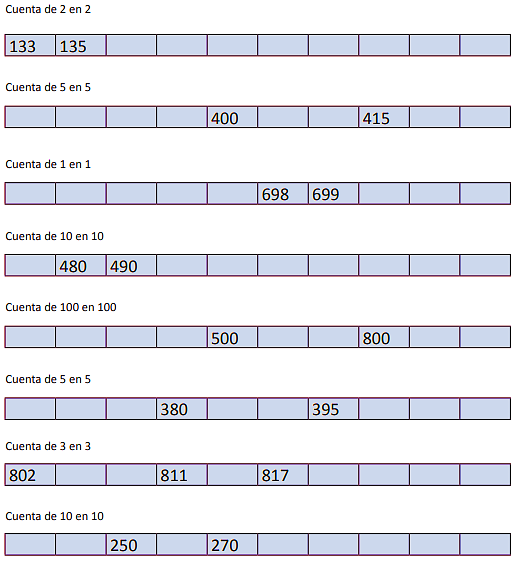 ACTIVIDAD 1Objetivo: Ordenar numerales hasta 1.000ACTIVIDAD 2Objetivo: Ordenar y escribir numerales hasta 1.000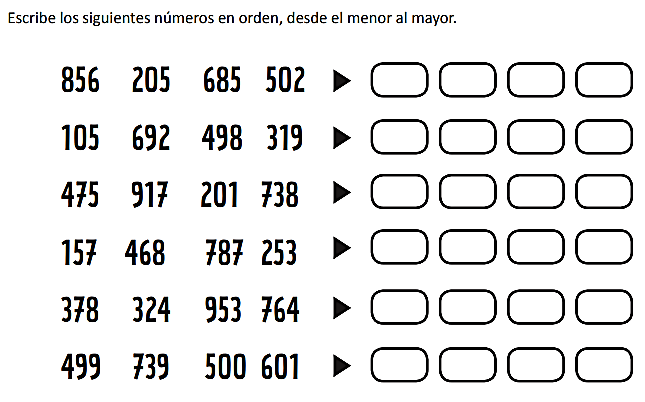 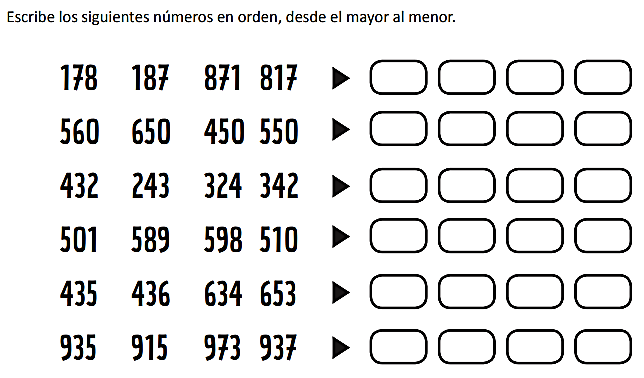 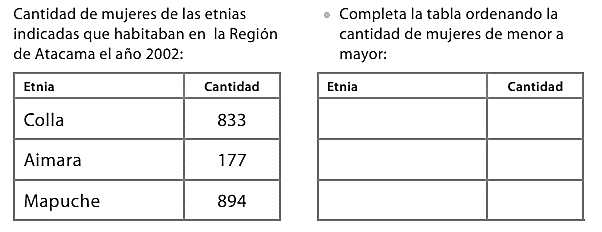 ACTIVIDAD 3Objetivo: Ordenar y comparar numerales hasta 1.000I.- Observa y escribeEscribe el precio a cada artículo según se te indica.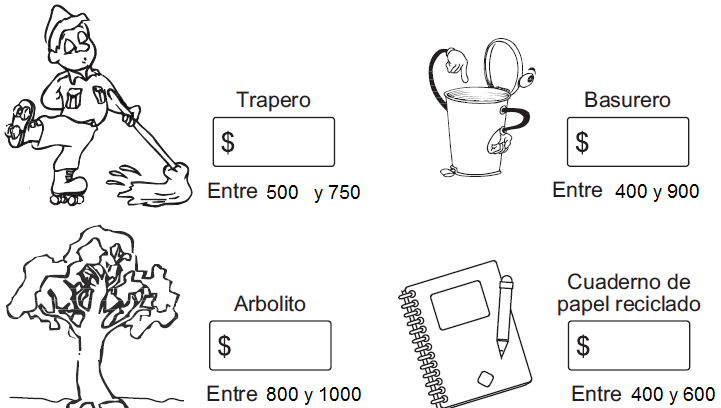 En relación a los precios responde las siguientes preguntas:1.- ¿Cuál es el producto más caro? _______________________________2.- ¿Qué producto es el más barato? _____________________________3.- Ordena los precios de mayor a menor ____________________________________________________________Escribe un número según corresponda: 286 es menor que.........................		846 es igual que..........................567 es mayor que............................		917 es menor que...........................Está entre 456 y 458 ¿Qué número será? ……………….Es menor que 735 y mayor que 730 ¿Qué números pueden ser? ………………………………………………………………………..ACTIVIDAD 4Objetivo: Conocer y comprender el valor posicional de numerales hasta 1.000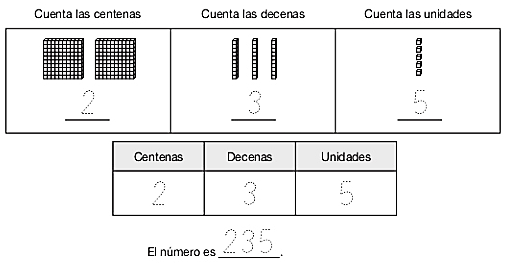 I.-Cuenta las centenas, decenas y unidades y escribe el número. II.-Lee y encuentra el numero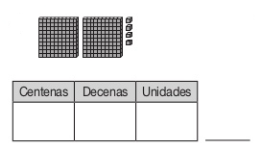 El dígito de las centenas es un 5. El dígito de las decenas es un 9. El dígito de las unidades es un 2.¿Qué número será?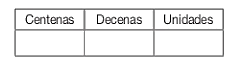 	El número es: _____________III.- ¿Cuál es el número más grande que puedes formar con los siguientes dígitos?2 – 0 – 3 _____________				8 – 9 – 7    ____________IV.- ¿Cuál es el número más pequeño que puedes formar con los siguientes dígitos?3 - 1 – 8 _______________			5 – 6 – 2  _____________100110120130160180200220240270330400530550610700740810890900960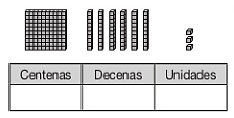   El número es: ______________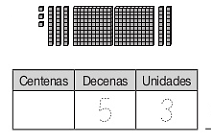 El número es  _________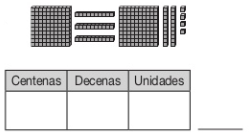 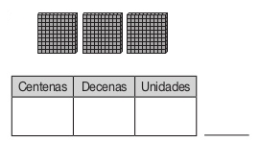 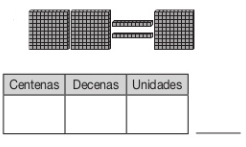 